AGRICULTUREPAPER 2 MARKING SCHEMEAs an art Measurement of land. Operations of farm machinery. Handling of livestock during management.  Cultivation / tillage of land. Harvesting of crops. Marketing of crop produce.Construction of farm structures. Any 2 x ½ = 1 markAs a scienceEntomology – Study of insect, pests and their control. Genetics – Study of inheritance and variation in organisms. Pathology – Study of diseases and their control. Pedology – Study of soils. Ecology – Study of organisms and their relationship to the environment. Agricultural engineering. Any 2 x ½ = 1 mark(i) For applying mortar / plaster when constructing structures in the farm. 	1 x 1 = 1 mark       (ii) For cutting thin metal sheets 						1 x 1 = 1 mark Well developed lungs for effective gaseous exchange. Well developed dewlaps for temperature regulation. Resistance to tropical tick borne diseases.Are hardy / Require less feeds.Are humped.Can walk long distances in search of pastures and water without reducing their production. Any 4 x ½ = 2 marks Milk formation / synthesis. Formation of bones / skeleton and teeth.Blood clotting. 2 x ½ = 1 mark 5. 	Cereal balancer 				12 parts of cereal 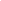 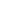 10% 						balancer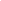 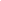 Cotton cake 					6    parts of cotton 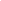 28%DCP				Total    18   seed cake Quantity of cereal balancer 12/18 x 100kg = 66.7kg Quantity of seed cake 6/18 x 100kg = 33.3kg6. Improves production.Help / prevent deficiency diseases. Enhance resistance to diseases. Any 2 x ½ = 1 mark 7. Use of impregnated nets with fly traps.Spraying the forests / bushes where they live. Clearing the bush where they live. Treating trapped males with sterilizing agents’ e.g. radio isotopes then releasing them. Any 4 x ½ = 2 marks 8. 	(a) The practice of rearing animals under confinement / stall where food and water are brought to the animals.								( 1 mark )(b) 18 – 22 days. (c) Any time between 3.00 pm and 3:00am (Accept other time stated between 3.00 pm and 3:00am) 								( 1 mark )9. Avoid poisoning by chemicals or lead that may be in the paints.  E.g. heavy metalsDiscourage insects from inhabiting the shed.Discourage / avoid tainting of milk if shed is used immediately after painting. 2 x ½ = 110. 	Wind power, water power, human power, animal power, biogas power, wood fuel, kerosene4 x ½ = 2 marks 11. Wear and tear.Misuse of the tool.Poor care and maintenance / storage.Low quality tools. 2 x ½ = 1 mark 12. Old engine oil Arsenal pentoxide Paint Tar Creosote 13.	Ear notching	Ear tattooing Eat tagging 					2 x ½ = 1 mark14. Control stocking rate. Control predators.Control of water pollution.Control appropriate depth of water in pond. Proper aeration of the pond. Supply adequate food.Harvest fish when mature.						4 x ½ = 2 marks 15. Heat method. Crushing and squeezing / straining method. 			2 x ½ = 1 mark16. Proper security in enhanced.Saves time during movement.Ensures easy flow of services.Helps in soil conservation. Ensures maximum use of resources. 						4 x ½ = 2 marks 17. Difficulty in breathing. Loss of appetite / anorexia.Paralysis / staggering motion.Yellowish / watery diarrhoea.Drop in production. Bending of neck.Production of soft shelled eggs. Drooping wings. SECTION B18. 	(a) 	A – Correct temperatures in the brooder. 		B – Very cold brooder.		C – Very hot brooder.		D – Draught / cold winds from the right side of the brooder. 		1 x 4 = 4 marks 	(b) 	- Spread their wings 		- Gasping 						2 x ½ = 1 mark 	(c ) Litter material made of saw dust or wood shavings to maintain warmth.Good ventilation / fresh air.Source of heat e.g. electric bulb, stove, charcoal burner, gasFeeders and waterers. 					1 x 3 = 3 marks 19. 	(a) 	A – Liverfluke / Fasciola hepatica / Fasciola gigantica 		B – Tapeworm / Taenia solium / Taenia saginata		C – Roundworm / Ascaris spp. 					1 x 3 = 3 marks 20. 	(a) 	D 	(b) 	(i) 	E – High pressure / excess pressure. 			F – Low pressure / less pressure. 		(ii) 	E – Deflate to the correct / optimum pressure. 			F – Inflate to the correct / optimum pressure.21.	- Repair / replace a leaking roof. 	- Clean / treat before introducing new / fresh grains 	- Remove ladder after use to avoid entrance of intruders / predators / rodents												1 x 3 = 3 marks SECTION C 22. 	(a) 	(i) Consider	- Availability of materials 				- Duration of materials 				- Cost of materials				- Roofing materials that keep off rain preferable iron sheets. 				- Materials of walls should allow light and ventilation.				- Materials that allow free drainage of dung and urine.											1 x 6 = 6 marks 		(ii) 	- Leak proof. 			- Well ventilated.			- Free from strong winds / draught free. 			- Easy to clean.			- Adequate space for the calf. 			- Safe from predators / thieves.			- Floor should allow free drainage of urine and dung. 			- Warmth. 			- Allow enough light penetration. 			- Security against wild animals.				  1 x 6 = 6 marks	(b) 	- Remove fluids from nostrils.		- Remove fluids on its body by using dry clean sac / allow mother to lick. 		- Cut umbilical cord with sterilized instruments.		- Apply iodine to navel cord to prevent infection.		- Protect calf from adverse weather conditions / put in calf pen. 		- If not breathing well, pour cold water on the chest or put salt on the tongue to stimulate    artificial breathing. 		- Allow calf to suck colostrum within the first 30 minutes after calving and the next 4-6 days.		- Assist the calf to stand and suckle 		- If mother dies immediately provide artificial colostrum. 		- Weigh the calf. 		- Keep record for birth weight, sex, date of birth, condition. 											1 x 8 = 8 marks 23. 	(a) 	When the land is too steep. Lack of know how. When the size of land is too small. When capital is inadequate to acquire disc plough. When it’s cost effective to use a jembe.When adequate time is available. Where the land is rocky / stony. 					1 x 6 = 6 marks(b) 	Petrol engine 							Diesel engine 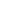 - Use petrol which is highly flammable 			- Use diesel which is a low flammable fuel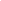 - Have a carburettor 						- No carburettor- Air and fuel mix in the carburettor 				- Air and fuel mix within the cylinder- Has a spark plug which ignites fuel in the engine 		- Fuel is ignited by compression of air and fuel   	   mixture in the cylinder. - Produces little smoke because petrol is completely burnt 	- Produces a lot of smoke because diesel is not    burnt completely- Light in weight 						- Heavy in weight - For light duties 						- Suitable for heavy duties - Lower compression ratio of 5: 1 to 8: 1			- Higher compressions ratio of 14: 1 to 20: 1 - Use more fuel and are more expensive 			- Use less fuel and are more economical - Make less noise 						- Make more noise 										Any 7 x 2 = 14 marks 24.	1.  Proper selection should be based on Good health High fertility Good body conformationCull poor animals Selection and culling should be a continuous exercise.    2. Proper breeding Use superior bulls / semen from superior bulls Breed heifers when fully mature considering weight Breed cows 60 – 90 days after calving to maintain a calving interval of one calf per year.         3. Timely and proper control of disease and parasite through Keep animals healthy by routine vaccination.Control external parasites by spraying and using appropriate drugs. Control internal parasites using appropriate drugs / anthelminthic drugs.Treat sick animals.Isolate sick animals suffering from contagious diseases Avoid physical injuries to the animals by avoiding sharp objects, holes / pits and use plain wire for fencing. Proper feeding Feed cattle on balanced ration.Give adequate feed.Give clean feed free from contamination.Provide minerals and vitamins e.g. salt licks, Proper housingProper housing should be provided.Houses should be spacious enough.Proper ventilation in the houses. Carry out proper management husbandry practices Milk at regular intervals.Handle animals properly.Observe closely heat signs and signs of diseases.Keep proper and good records.Evaluate the herd to make sound management decisions.							1 x 20 = 20 marks 